Россия Федерациясе Бюджет кодексының 1601  статьясының 32 пунктының өченче абзацы нигезендә,  Татарстан Республикасы Теләче муниципаль районы Кече Кибәхуҗа авыл җирлеге башкарма комитеты, КАРАР БИРӘ:1. «Татарстан Республикасы Теләче муниципаль районының Кече Кибәхуҗа авыл җирлеге бюджеты керемнәренең баш администраторлары исемлеген раслау турында» Теләче муниципаль районы башкарма комитетының 2021 елның 26 декабрендәге 20 номерлы карары белән расланган «Татарстан Республикасы Теләче муниципаль районы Кече Кибәхуҗа авыл җирлеге бюджеты керемнәренең баш администраторлары исемлеге» нә, аны кушымта нигезендә яңа редакциядә бәян итеп, үзгәреш кертергә.2. Әлеге карар, 2023 елга һәм 2024, 2025 еллар план чорына бюджеттан башлап, Теләче муниципаль районы Кече Кибәхуҗа авыл җирлеге бюджетын төзегәндә һәм үтәгәндә барлыкка килә торган хокук мөнәсәбәтләренә карата кулланыла.3. Әлеге карарның үтәлешен контрольдә тотуны үз өстемдә калдырам.Башкарма комитет җитәкчесе:                                               И.Г.Заһидуллин                                                                               Татарстан Республикасы Теләче муниципаль районы Кече Кибәхуҗа  авыл җирлеге башкарма комитетының 2021 елның 26 ноябрендәге 24 номерлы карары (2022 елның  «02»  декабрендәге  № 18 карары редакциясендә) белән расланган Татарстан Республикасы Теләче муниципаль районы  Кече Кибәхуҗа авыл җирлеге бюджеты керемнәренең баш администраторлары исемлеге     РЕСПУБЛИКА ТАТАРСТАНИСПОЛНИТЕЛЬНЫЙ КОМИТЕТ МАЛОКИБЯКОЗИНСКОГО СЕЛЬСКОГО ПОСЕЛЕНИЯТЮЛЯЧИНСКОГОМУНИЦИПАЛЬНОГО РАЙОНАул. Малая, 10, село Малые Кибя-Кози, 422080тел. (факс): (884360) 56-2-49 E-mail: Mbiz.Tul @tatar.ru 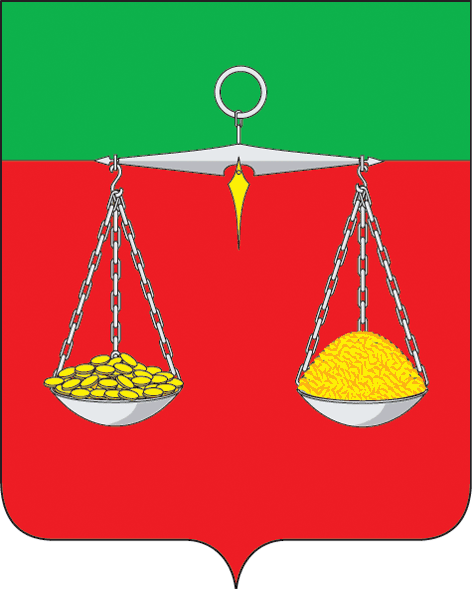 ТАТАРСТАН РЕСПУБЛИКАСЫТЕЛӘЧЕ МУНИЦИПАЛЬ РАЙОНЫ КЕЧЕ КИБӘХУҖА АВЫЛ ҖИРЛЕГЕНЕҢ БАШКАРМА КОМИТЕТЫКече урам, 10, Кече Кибәхуҗа авылы, 422080тел. (факс): (884360) 56-2-49       E-mail: Mbiz.Tul @tatar.ru                                  ОКПО 94318079  ОГРН 1061675010451  ИНН/КПП 1619004429/161901001                                  ОКПО 94318079  ОГРН 1061675010451  ИНН/КПП 1619004429/161901001                                  ОКПО 94318079  ОГРН 1061675010451  ИНН/КПП 1619004429/161901001ПОСТАНОВЛЕНИЕ                                                                                                                КАРАР№22                                                                                                                       26 декабрь  2022 елПОСТАНОВЛЕНИЕ                                                                                                                КАРАР№22                                                                                                                       26 декабрь  2022 елПОСТАНОВЛЕНИЕ                                                                                                                КАРАР№22                                                                                                                       26 декабрь  2022 елТеләче муниципаль районы Кече Кибәхуҗа авыл җирлеге башкарма комитетының 2021 елның 26 ноябрендәге 24 номерлы «Татарстан Республикасы Теләче муниципаль районы Кече Кибәхуҗа авыл җирлеге бюджеты керемнәренең баш администраторлары исемлеген раслау турында»  карары белән расланган Татарстан Республикасы Теләче муниципаль районы Кече Кибәхуҗа авыл җирлеге бюджет керемнәренең баш администраторлары исемлегенә үзгәрешләр кертү хакындаБюджет классификациясе кодыБюджет классификациясе кодыТатарстан Республикасы Теләче муниципаль районы  Кече Кибәхуҗа авыл җирлеге бюджеты керемнәренең баш администраторы исеме/Татарстан Республикасы Теләче муниципаль районы Кече Кибәхуҗа авыл җирлеге бюджеты  керемнәре төре (ярдәмче төр) коды исемекеремнәрнең баш администраторы Татарстан Республикасы Теләче муниципаль районы Кече Кибәхуҗа авыл җирлегенең бюджеты керемнәре төре (ярдәмче төре)Татарстан Республикасы Теләче муниципаль районы  Кече Кибәхуҗа авыл җирлеге бюджеты керемнәренең баш администраторы исеме/Татарстан Республикасы Теләче муниципаль районы Кече Кибәхуҗа авыл җирлеге бюджеты  керемнәре төре (ярдәмче төр) коды исеме801Теләче муниципаль районы Башкарма комитетының финанс-бюджет палатасыТеләче муниципаль районы Башкарма комитетының финанс-бюджет палатасы8011 08 04020 01 0000 110Россия Федерациясе закон актлары нигезендә нотариаль гамәлләр кылуга вәкаләтле җирле үзидарә органнарының вазыйфаи затлары тарафыннан нотариаль гамәлләр кылган өчен дәүләт пошлинасы8011 08 07175 01 0000 110Куркыныч, авыр йөкле һәм (яисә) эре габаритлы йөкләрне ташуны гамәлгә ашыручы транспорт чараларын автомобиль юллары буйлап хәрәкәткә махсус рөхсәт биргән өчен җирлекнең җирле үзидарә органы тарафыннан җирлекләр бюджетларына күчерелә торган дәүләт пошлинасы8011 13 01995 10 0000 130Авыл җирлекләре бюджетлары акчаларын алучылар тарафыннан түләүле хезмәтләр күрсәтүдән (эшләр башкарудан) бүтән керемнәр8011 13 02065 10 0000 130Авыл җирлекләре мөлкәтен эксплуатацияләүгә бәйле чыгымнарны каплау тәртибендә керә торган керемнәр8011 13 02995 10 0000 130Авыл җирлекләре бюджетларының чыгымнарын компенсацияләүдән башка керемнәр8011 16 02020 02 0000 140Административ хокук бозулар турында Россия Федерациясе субъектлары законнары белән билгеләнгән административ штрафлар, муниципаль хокукый актларны бозган өчен8011 16 07010 10 0000 140Муниципаль орган, авыл җирлегенең каз-на учреждениесе тарафыннан төзелгән муниципаль контрактта каралган йөклә-мәләрне җиткерүче (подрядчы, башкару-чы) тарафыннан үтәү срогы чыккан оч-ракта, штрафлар, неустойкалар, пеня-лар.8011 16 07090 10 0000 140Муниципаль орган, (муниципаль казна учреждениесе) авыл җирлеге алдындагы йөкләмәләрне үтәмәгән яки тиешенчә үтәмәгән очракта, закон яки килешү нигезендә түләнгән башка штрафлар, неустойка, пенялар8011 16 10031 10 0000 140 Файда күрүчеләр авыл җирлеге бюджеты акчаларын алучылар булган иминият очраклары барлыкка килгәндә зыянны каплау 8011 16 10032 10 0000 140Авыл җирлегенең муниципаль милкенә китерелгән зыянны (муниципаль бюджет (автоном) учреждениеләренә, унитар предприятиеләргә беркетелгән мөлкәттән тыш)бүтән түләү8011 16 10100 10 0000 140Бюджет акчаларын законсыз яки максатсыз файдалану нәтиҗәсендә китерелгән зыянны каплауга салына торган акчалата түләтүләр (авыл җирлекләре бюджетлары өлешендә)8011 16 10123 01 0000 1402020 елның 1 гыйнварына кадәр барлыкка килгән бурычларны каплау исәбенә керә торган акчалата түләтүләрдән (штрафлардан) керемнәр, алар 2019 елда гамәлдә булган нормативлар буенча муниципаль берәмлек бюджетына күчерелергә тиеш8011 17 01050 10 0000 180Авыл җирлекләре бюджетларына күчерелә торган ачыкланмаган керемнәр8011 17 05050 10 0000 180Авыл җирлекләре бюджетларының салым булмаган башка керемнәре8011 17 14030 10 0000 150Авыл җирлекләре бюджетларына күчерелә торган үзара салым акчалары8012 02 16001 10 0000 150Муниципаль районнар бюджетларыннан бюджет тәэмин ителешен тигезләүгә авыл җирлекләре бюджетларына дотацияләр 8012 02 16002 10 0000 150Бюджетларның баланслылыгын тәэмин итү буенча чараларга ярдәм итү өчен авыл җирлекләре бюджетларына дотацияләр8012 02 19999 10 0000 150Авыл җирлекләре бюджетларына башка дотацияләр8012 02 20077 10 0000 150Муниципаль милек объектларына капитал салуларны финанслашуга авыл җирлекләре бюджетларына субсидияләр8012 02 25567 10 0000 150Авыл территорияләрен тотрыклы үстерүне тәэмин итү өчен авыл җирлекләре бюджетларына субсидияләр8012 02 25576 10 0000 150Авыл территорияләрен комплекслы үстерүне тәэмин итү өчен авыл җирлекләре бюджетларына субсидияләр8012 02 27567 10 0000 150Авыл территорияләрен тотрыклы үстерүне тәэмин итү кысаларында дәүләт (муниципаль) милек объектларына капитал салуларны финанслашуга авыл җирлекләре бюджетларына субсидияләр8012 02 29900 10 0000 150Җирле бюджетлардан авыл җирлекләре бюджетларына субсидияләр8012 02 29999 10 0000 150Авыл җирлекләре бюджетларына башка субсидияләр8012 02 30024 10 0000 150Россия Федерациясе субъектлары бирелә торган вәкаләтләрне үтәү өчен авыл җирлекләре бюджетларына субвенцияләр8012 02 35118 10 0000 150Җирлекләрнең, муниципаль һәм шәһәр округларының җирле үзидарә органнары тарафыннан беренчел хәрби исәпкә алуны гамәлгә ашыруга авыл җирлекләре бюджетларына субвенцияләр8012 02 35930 10 0000 150Граждан хәле актларын дәүләт теркәвенә алу өчен авыл җирлекләре бюджетларына субвенцияләр8012 02 39998 10 0000 150Авыл җирлекләре бюджетларына бердәм субвенция8012 02 39999 10 0000 150Авыл җирлекләре бюджетларына башка субвенцияләр8012 02 40014 10 0000 150Төзелгән килешүләр нигезендә җирле әһәмияттәге мәсьәләләрне хәл итү буенча вәкаләтләр өлешен гамәлгә ашыру өчен муниципаль районнар бюджетларыннан авыл җирлекләре бюджетларына тап-шырыла торган бюджетара трансфертлар 8012 02 45160 10 0000 150Башка дәрәҗәдәге хакимият органнары тарафыннан кабул ителгән карарлар нәтиҗәсендә барлыкка килгән өстәмә чыгымнарны компенсацияләү өчен авыл җирлекләре бюджетларына тапшырыла торган бюджетара трансфертлар8012 02 49999 10 0000 150Авыл җирлекләре бюджетларына тапшырыла торган башка бюджетара трансфертлар8012 04 05010 10 0000 150Дәүләтнеке булмаган оешмалар тара-фыннан авыл җирлекләре бюджетларын-нан акча алучылар өчен грантлар бирү8012 04 05020 10 0000 150Дәүләтнеке булмаган оешмалар тара-фыннан авыл җирлекләре бюджетлары акчаларын алучыларга бирелә торган акчалата иганәләрдән керемнәр8012 04 05099 10 0000 150Дәүләтнеке булмаган оешмалардан авыл җирлекләре бюджетларына башка түләүсез керемнәр8012 07 05010 10 0000 150Юл эшчәнлеген, шул исәптән ирекле иганәләрне, авыл җирлекләренең гомуми файдаланудагы җирле әһәмиятле автомобиль юллары мөнәсәбәтләрендә физик һәм юридик затлардан юл эшчәнлеген финанс белән тәэмин итүгә кире кайтарылмый торган кертемнәр8012 07 05020 10 0000 150Физик затлар тарафыннан авыл җирлекләре бюджетларыннан акча алучыларга бирелә торган акчадан кергән акчалардан керемнәр8012 07 05030 10 0000 150Авыл җирлекләре бюджетларына кире кайтарылмый торган башка кертемнәр8012 08 05000 10 0000 150Артык түләнгән яисә артык түләтелгән салымнарны, җыемнарны һәм башка түләүләрне кире кайтаруны (исәпкә алуны) гамәлгә ашыру өчен авыл җирлекләре бюджетларыннан (җир-лекләр бюджетларына) күчерү, шулай ук мондый кире кайтаруны вакытында башкармаган өчен процентлар һәм артык түләтелгән суммаларга исәпләнгән процентлар суммалары8012 08 10000 10 0000 150Түләүләрне гамәлгә ашыру өчен авыл җирлекләре бюджетларыннан (авыл җирлекләре бюджетларына) кертү8012 18 00000 10 0000 150Максатчан билгеләнеше булган субсидияләр, субвенцияләр һәм башка бюджетара трансфертларның Россия Федерациясе бюджет системасы бюджет-лары тарафыннан кире кайтару-дан авыл җирлекләре бюджетлары керемнәре 8012 18 60010 10 0000 150Максатчан билгеләнеше булган авыл җирлекләре бюджетларының калган субсидияләрен, субвенцияләрен һәм башка бюджетара трансфертларын муниципаль районнар бюджетларыннан кире кайтарудан авыл җирлекләре бюджетлары керемнәре 8012 18 60020 10 0000 150Максатчан билгеләнеше булган авыл җирлекләре бюджетларының калган субсидияләрен, субвенцияләрен һәм башка бюджетара трансфертларын кире кайтарудан авыл җирлекләре бюджетлары керемнәре 8012 18 05000 10 0000 150Авыл җирлекләре бюджетларының узган еллардагы субсидияләрнең калган өлешен оешмалар тарафыннан кире кайтарудан керемнәре8012 18 05010 10 0000 150Авыл җирлекләре бюджетларының узган еллардагы субсидияләрнең калган өлешен бюджет учреждениеләре тарафыннан кире кайтарудан керемнәре8012 18 05020 10 0000 150Авыл җирлекләре бюджетларының узган еллардагы субсидияләрне автоном учреждениеләр тарафыннан кире кайтарудан керемнәре8012 18 05030 10 0000 150Авыл җирлекләре бюджетларының башка оешмалар тарафыннан узган еллардагы субсидияләрнең калган калдыкларын кире кайтарудан керемнәре8012 19 25576 10 0000 150Авыл территорияләрен комплекслы үстерүне тәэмин итүгә авыл җирлекләре бюджетларыннан субсидияләрнең калдыкларын кире кайтару8012 19 35118 10 0000 150Җирлекләрнең, муниципаль һәм шәһәр округларының җирле үзидарә органнары тарафыннан беренчел хәрби исәпкә алу өчен авыл җирлекләре бюджетларыннан субвенцияләрнең калдыкларын кире кайтару  8012 19 45160 10 0000 150Башка дәрәҗәдәге хакимият органнары тарафыннан кабул ителгән карарлар нәтиҗәсендә барлыкка килгән өстәмә чыгымнарны компенсацияләү өчен тапшырыла торган башка бюджетара трансфертларның калдыкларын авыл җирлекләре бюджетларыннан кире кайтару  8012 19 60010 10 0000 150Максатчан билгеләнеше булган субси-дияләр, субвенцияләр һәм башка бюд-жетара трансфертларның калдыклар-ын авыл җирлекләре бюджетларыннан кире кайтару  802«Татарстан Республикасы Теләче муниципаль районы Мөлкәт һәм җир мөнәсәбәтләре Палатасы» муниципаль казна учреждениесе	«Татарстан Республикасы Теләче муниципаль районы Мөлкәт һәм җир мөнәсәбәтләре Палатасы» муниципаль казна учреждениесе	8021 11 05025 10 0000 120Аренда түләве рәвешендә алына торган керемнәр, шулай ук авыл җирлекләре милкендәге җирләрдән (муниципаль бюджет һәм автоном учреждениеләрнең җир кишәрлекләреннән тыш) аренда шартнамәләрен төзүгә хокук сатудан алынган акчалар8021 11 05035 10 0000 120Авыл җирлекләре белән идарә итү органнарының оператив идарәсендәге һәм алар төзегән учреждениеләрне (муниципаль бюджет һәм автоном учреждениеләр мөлкәтеннән тыш) арендага бирүдән кергән керемнәр8021 11 05075 10 0000 120Авыл җирлекләре казнасын тәшкил иткән мөлкәтне арендага бирүдән кергән керемнәр (җир кишәрлекләреннән тыш)8021 11 07015 10 0000 120Авыл җирлекләре төзегән муниципаль унитар предприятиеләрнең салымнарны һәм мәҗбүри башка түләүләрне керткәннән соң кала торган керем өлешен күчерүдән керемнәр8021 11 08050 10 0000 120Авыл җирлекләре милкендәге мөлкәтне (муниципаль бюджет һәм автоном учреждениеләр мөлкәтеннән, шулай ук муниципаль унитар предприятиеләр, шул исәптән казна предприятиеләре мөлкәтен-нән тыш) залогка, ышанычлы идарәгә тапшырудан алына торган акчалар8021 11 09045 10 0000 120Авыл җирлекләре милкендә булган мөлкәтне (муниципаль бюджет һәм автоном учреждениеләр милкеннән тыш), шулай ук муниципаль унитар предприятиеләр, шул исәптән казна предприятиеләре мөлкәтеннән башка) файдаланудан башка керемнәр 8021 13 02065 10 0000 130Авыл җирлекләре мөлкәтен эксплуатацияләүгә бәйле чыгымнарны каплау тәртибендә керә торган керемнәр8021 14 01050 10 0000 410Авыл җирлекләре милкендә булган фатирларны сатудан керемнәр8021 14 02050 10 0000 410Авыл җирлекләре милкендә булган мөлкәтне (муниципаль бюджет һәм автоном учреждениеләр, шулай ук муниципаль унитар предприятиеләр, шул исәптән казна предприятиеләре мөлкә-теннән тыш) сатудан керемнәр, күрсә-телгән мөлкәт буенча төп чараларны гамәлгә ашыру өлешендә8021 14 02050 10 0000 440Авыл җирлекләре милкендә булган мөлкәтне (муниципаль бюджет һәм автоном учреждениеләр, шулай ук муниципаль унитар предприятиеләр, шул исәптән казна предприятиеләре мөлкә-теннән тыш) сатудан алынган керемнәр, күрсәтелгән мөлкәт буенча матди запасларны гамәлгә ашыру өлешендә8021 14 02052 10 0000 410Авыл җирлекләре белән идарә итү органнары (муниципаль бюджет һәм автоном учреждениеләр мөлкәтеннән тыш) карамагындагы учреждениеләрнең оператив идарәсендәге мөлкәтне сатудан алынган керемнәр күрсәтелгән мөлкәт буенча төп чараларны гамәлгә ашыру өлешендә8021 14 02052 10 0000 440Авыл җирлекләре белән идарә итү органнары карамагында булган учреждениеләрнең оператив идарәсендәге мөлкәтне (муниципаль бюджет һәм автоном учреждениеләр мөлкәтеннән тыш) сатудан алынган керемнәр күрсәтелгән мөлкәт буенча матди запасларны гамәлгә ашыру өлешендә8021 14 02053 10 0000 410Авыл җирлекләре милкендәге бүтән мөлкәтне (муниципаль бюджет һәм автоном учреждениеләр, шулай ук муниципаль унитар предприятиеләр, шул исәптән казна предприятиеләре мөлкәтеннән тыш) сатудан алынган керемнәр, күрсәтелгән мөлкәт буенча төп чараларны гамәлгә ашыру өлешендә8021 14 02053 10 0000 440Авыл җирлекләре милкендә булган бүтән мөлкәтне (муниципаль бюджет һәм автоном учреждениеләр, шулай ук муниципаль унитар предприятиеләр, шул исәптән казна предприятиеләре мөл-кәтеннән тыш) сатудан алынган керем-нәр, күрсәтелгән мөлкәт буенча матди запасларны гамәлгә ашыру өлешендә8021 14 03050 10 0000 410Муниципаль районнар милкенә әйләнгән  вариссыз мөлкәтне кулландан һәм гамәлгә ашырдан кергән акчалар (күрсәтелгән мөлкәт буенча төп чараларны гамәлгә ашыру өлешендә)8021 14 03050 10 0000 440Муниципаль районнар милкенә әйләнгән  вариссыз мөлкәтне кулландан һәм гамәлгә ашырдан кергән акчалар (күрсәтелгән мөлкәт буенча матди запасларны сату өлешендә)8021 14 04050 10 0000 420Авыл җирлекләре милкендә булган матди булмаган активларны сатудан керемнәр8021 14 06013 10 0000 430Дәүләт милке чикләнмәгән һәм авыл җирлекләре чикләрендә урнашкан җир кишәрлекләрен сатудан кергән табыш8021 16 07090 10 0000 140Муниципаль орган, (муниципаль казна учреждениесе) авыл җирлеге алдындагы йөкләмәләрне үтәмәгән яки тиешенчә үтәмәгән очракта, закон яки килешү нигезендә түләнгән башка штрафлар, неустойка, пенялар8021 17 02020 10 0000 180Авыл җирлекләре территорияләрендә урнашкан авыл хуҗалыгы җирләрен тартып алуга бәйле авыл хуҗалыгы җитештерүе югалтуларын каплау (2008 елның 1 гыйнварына кадәр барлыкка килгән йөкләмәләр буенча)8021 17 01050 10 0000 180Авыл җирлекләре бюджетларына күчерелә торган ачыкланмаган керемнәр8021 17 05050 10 0000 180Авыл җирлекләре бюджетларының салым булмаган башка керемнәре